						version 4.0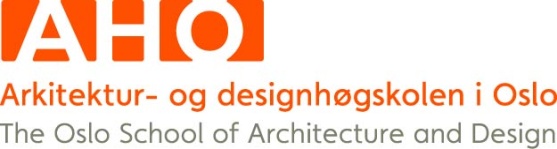 Incident report, AHO workshopsAlso used in connection with personal injuries and/or damage to machinesPlease write a detailed description. The report is to be submitted to the workshop attendant.Created: 14 November 2012 Approved by the workshop attendants: 14 November 2012 Revised 19 October 2017 Name:Name:Name:Name:Name:Name:Name:Contact information:Contact information:Phone:Phone:Phone:Email:Email:Workshop where the incident took place:Workshop where the incident took place:Workshop where the incident took place:Workshop where the incident took place:Workshop where the incident took place:Date:Date:Describe the course of events: Describe the course of events: Describe the course of events: Describe the course of events: Describe the course of events: Describe the course of events: Describe the course of events: Has anything similar happened before?Has anything similar happened before?Has anything similar happened before?Has anything similar happened before?Has anything similar happened before?Has anything similar happened before?Has anything similar happened before?What consequences will the damage/injury have=What consequences will the damage/injury have=What consequences will the damage/injury have=What consequences will the damage/injury have=What consequences will the damage/injury have=What consequences will the damage/injury have=What consequences will the damage/injury have=What were the contributory causes to the incident?What were the contributory causes to the incident?What were the contributory causes to the incident?What were the contributory causes to the incident?What were the contributory causes to the incident?What were the contributory causes to the incident?What were the contributory causes to the incident?Technical defects in machines or personal protective equipment?Technical defects in machines or personal protective equipment?Technical defects in machines or personal protective equipment?Technical defects in machines or personal protective equipment?Technical defects in machines or personal protective equipment?Technical defects in machines or personal protective equipment?Technical defects in machines or personal protective equipment?Personal protective equipment not working?Personal protective equipment not working?Personal protective equipment not working?Personal protective equipment not working?Personal protective equipment not working?Personal protective equipment not working?Personal protective equipment not working?Inadequate service or maintenance?Inadequate service or maintenance?Inadequate service or maintenance?Inadequate service or maintenance?Inadequate service or maintenance?Inadequate service or maintenance?Inadequate service or maintenance?Inadequate training?Inadequate training?Inadequate training?Inadequate training?Inadequate training?Inadequate training?Inadequate training?Poor or lack of communication?Poor or lack of communication?Poor or lack of communication?Poor or lack of communication?Poor or lack of communication?Poor or lack of communication?Poor or lack of communication?Incorrect use of machine or equipment?Incorrect use of machine or equipment?Incorrect use of machine or equipment?Incorrect use of machine or equipment?Incorrect use of machine or equipment?Incorrect use of machine or equipment?Incorrect use of machine or equipment?Irresponsible play, jokes or bet?Irresponsible play, jokes or bet?Irresponsible play, jokes or bet?Irresponsible play, jokes or bet?Irresponsible play, jokes or bet?Irresponsible play, jokes or bet?Irresponsible play, jokes or bet?Was someone under the influence of alcohol or drugs?Was someone under the influence of alcohol or drugs?Was someone under the influence of alcohol or drugs?Was someone under the influence of alcohol or drugs?Was someone under the influence of alcohol or drugs?Was someone under the influence of alcohol or drugs?Was someone under the influence of alcohol or drugs?Deficiencies in the organisationDeficiencies in the organisationDeficiencies in the organisationDeficiencies in the organisationDeficiencies in the organisationDeficiencies in the organisationDeficiencies in the organisationOther factors?Other factors?Other factors?Other factors?Other factors?Other factors?Other factors?For personal injuries: Was a doctor contacted?  Yes / NoWas a doctor contacted?  Yes / NoWere you treated by a doctor? Yes / NoWere you treated by a doctor? Yes / NoWere you treated by a doctor? Yes / NoWere you treated by a doctor? Yes / NoWhat can be done to prevent this from happening again?What can be done to prevent this from happening again?What can be done to prevent this from happening again?What can be done to prevent this from happening again?What can be done to prevent this from happening again?What can be done to prevent this from happening again?What can be done to prevent this from happening again?SignatureSignatureSignatureSignatureDateDateDateTo be filled in by the workshop attendantTo be filled in by the workshop attendantTo be filled in by the workshop attendantTo be filled in by the workshop attendantTo be filled in by the workshop attendantTo be filled in by the workshop attendantTo be filled in by the workshop attendantWhat measures have been implemented to prevent new/similar cases?What measures have been implemented to prevent new/similar cases?What measures have been implemented to prevent new/similar cases?What measures have been implemented to prevent new/similar cases?What measures have been implemented to prevent new/similar cases?What measures have been implemented to prevent new/similar cases?What measures have been implemented to prevent new/similar cases?If none: when can measures be implemented?If none: when can measures be implemented?If none: when can measures be implemented?If none: when can measures be implemented?If none: when can measures be implemented?If none: when can measures be implemented?If none: when can measures be implemented?If no measures will be implemented, explain why:If no measures will be implemented, explain why:If no measures will be implemented, explain why:If no measures will be implemented, explain why:If no measures will be implemented, explain why:If no measures will be implemented, explain why:If no measures will be implemented, explain why:Name:Name:Name:Name:Name:Name:Date: